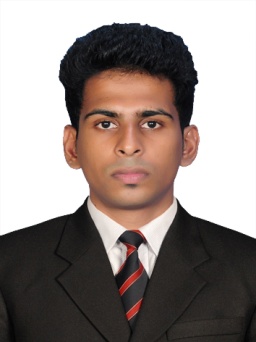 Professional Attributes.To be a part of an organization where I can fully utilize my skills and make a significant contribution to the success of the employer and at the same time my individual growth.Ability to work under pressure, willing to face challenges, high commitment and strong drive to succeed .Experience            LARSEN& TOURBO Ltd (Excel Engineering Services), J3 RELIANCE Refinery JAMNAGAR PROJECT.	            QA/QC ENGINEER (May 2015- March 2017)  – 1.10 years ExpConstructability study, analyze drawings, prepare realistic plans.Supervision of fabrication of piping.Front analysis and daily, weekly and monthly plan.Collect and analyze workmen productivity, gang composition.Inspection of all ongoing activities related to mechanical and piping.Assist Design department in solving piping modification and technical problems in the field.Responsible for carrying out mechanical clearance conducting hydro and pneumatic tests.To read isometric drawings and execute the work accordingly.Coordination of piping inspection activities such as NDT & Hydro testingArrangements of the lifting equipments tools & tackles and assure that they are in proper condition.Fit up inspection i.e. Root gap, root face, bevel angle, alignment, material grade, size, orientation etc. as per the approved codes and company procedure.Inspection of piping using NDT techniques during fabrication and after welding stages.Attending repairs in welding and offering quality inspection.Hydro test inspection and reporting.EducationPROFESSIONAL QUALIFICATIONB.E -  MECHANICAL ENGINEERINGAnna university Chennai (7.5 CGPA )EDUCATIONAL QUALIFICATION S.S.L.C – through  Secondary School Leaving Certificate Examination, India (80% MARK) HIGHER SECONDARY – through  Board of Higher Seconadry Examination, India  (70% MARK) Certified CoursesCertification in Process Piping Design & Engineering as per American Society of Mechanical Engineers (ASME-31.3.B).American Society of Non-destructive Testing (ASNT) level 2 certification in Radiographic Testing (RT), Ultrasonic Testing (UT), Magnetic Particle Testing (MPT), liquid Penetrant Testing (PT), Certification in Heat Ventilation and Air Conditioning (HVAC) as per American Society for Heating Refrigerating and Air conditioning Engineers(ASHRAE) and Indian Society for Heating Refrigerating and Air conditioning Engineers(ISHRAE).Certification in Diploma in Mechanical CAD.Technical ProficienciesAutoCAD 2D & 3DMicrosoft Office.Basic skills in piping engineering.Basic skills in Quality Assurance (QA) and Quality control(QC).Basic skills in HVAC.Personal SnippetsDate of Birth              :22/08/1993Gender	              : MaleNationality                 : IndianMarital Status           : SingleLanguages known   : English ,Hindi, Tamil, MalayalamDECLARATION:I hereby solemnly declare and affirm all the above particulars & information are true & correct and that I have not knowingly withheld any facts. 